MESURAACTIVITATS Encercla la longitud que creus que correspon a aquests vehicles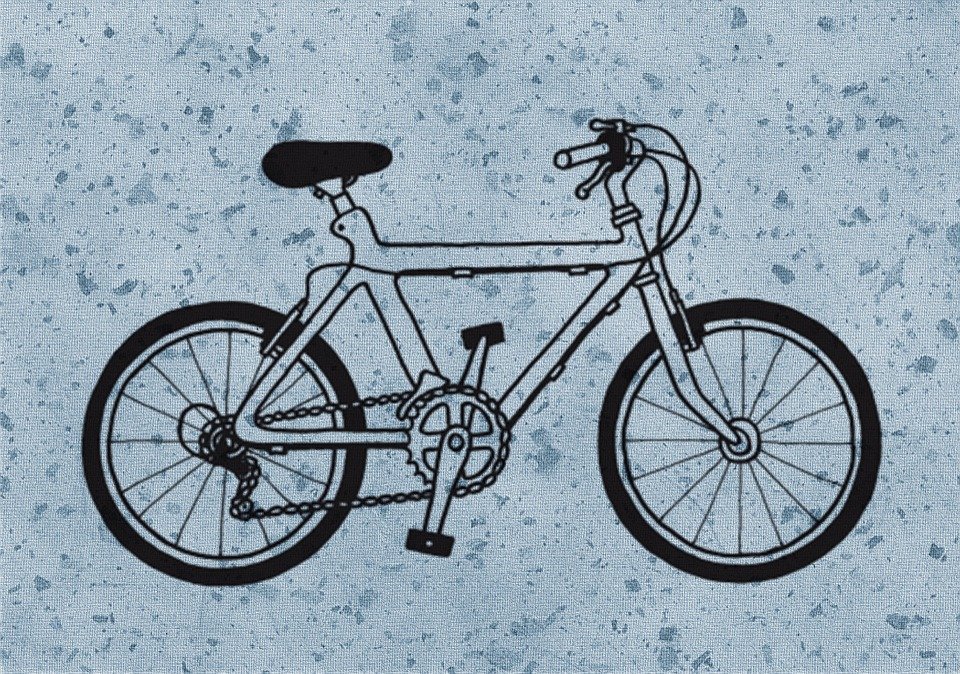 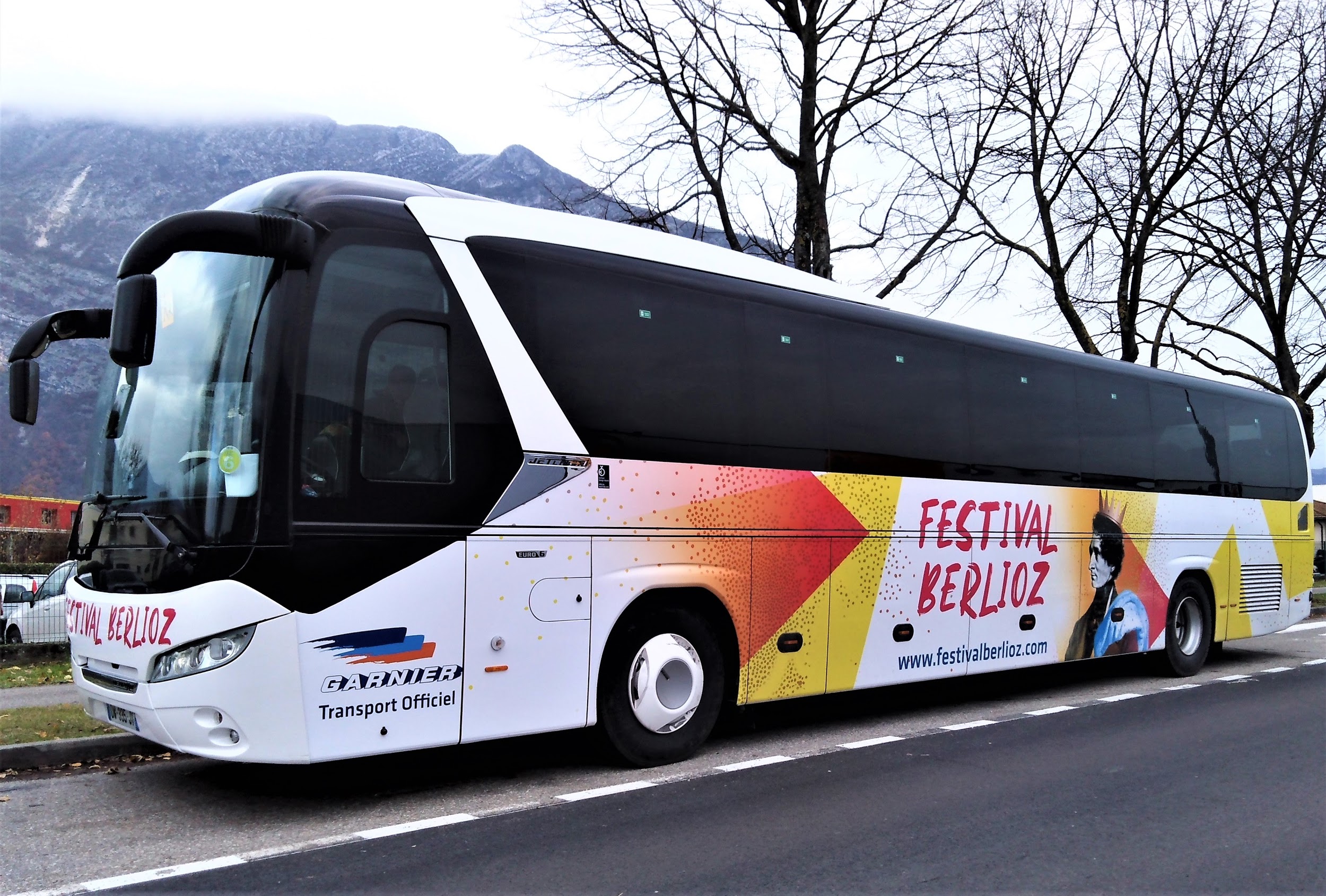                    ←  →						←  →       3,75 m   1,70 m    1 m                               100 m    6 m    15 m    30 m 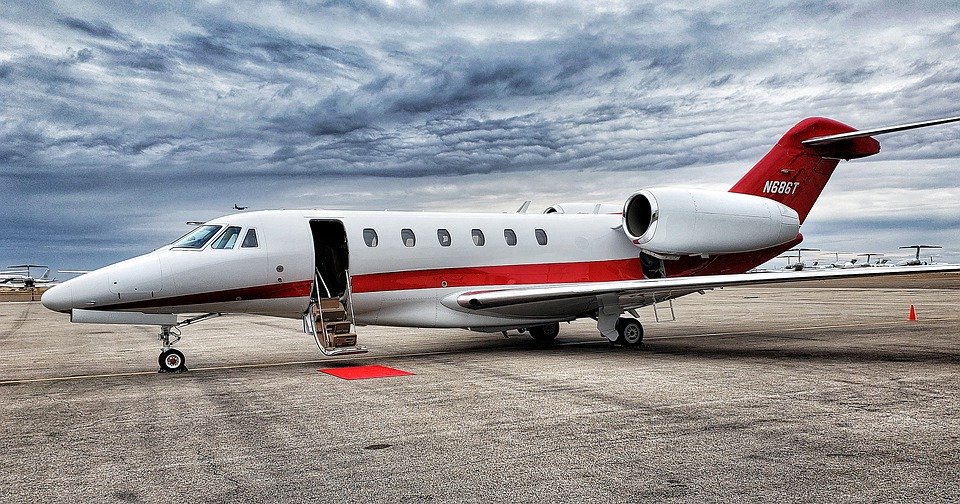                                                           ←  →45 m     100 m    10 m    20 m RECORDA: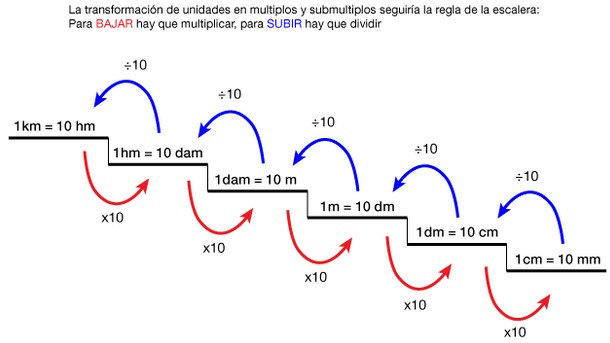 Marca la resposta correcta:Per acabar, us afegeixo un enllaç per treballar on line les unitats de mesura_http://www.xtec.cat/~smora/jclic/smd.htm7 km =7.000 m  - 700 m  - 70 m3 m =3.000 mm  - 300 mm - 30 mm  2 m =2.000 cm - 200 cm - 20 cm  1 dm =1000 -  cm 100 - cm - 10 cm4 km =4.000 m - 400 m - 40 m  